  ,   Phone   Fax   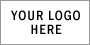 Credit MemoCredit MemoCredit Memo[Your company slogan]JOB	[Job description][Your company slogan]JOB	[Job description][Your company slogan]JOB	[Job description][Your company slogan]JOB	[Job description]Date: CREDIT NO.   TOCustomer ID Customer ID Date: CREDIT NO. QuantityItem #DescriptionUnit PriceLine TotalSubtotalSales TaxTotal